CAUSE CHRISTMAS GIFT LIST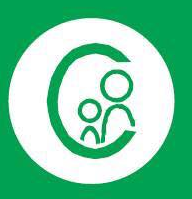 These are just some ideas for gifts that can be included in the hamper. Due to insurance purposes, we can only accept NEW TOYS. Thank you.Baby Boy / GirlGirl / Boy 2 - 10 yearsAge Appropriate Toys/RattlesAge Appropriate Games/Craft SetsSoft Toy/BlanketSoft Toy/BlanketBath ToysBath ToysBibsReading Book/Colouring BookHat/MittensPencils/CrayonsBaby WipesCharacter Plate/CupBath/Wash ItemsJigsaws/LegoCotton WoolBarbie Doll/Baby DollPJ’s / Clothes – include gift receiptAction Man/Cars/TrucksGloves/Hat/ScarfPJ’s / Clothes – include gift receiptSelection BoxGirl / Boy 11 – 20 yearsMum / Dad / Grandparent etc.Gloves/Hat/ScarfGloves/Hat/ScarfToiletry Gift SetToiletry Gift SetPerfume/AftershavePerfume/AftershaveBobbles/Hair Grips/HairbrushNail Varnish SetMake-up/Nail Varnish SetSleep Socks / Novelty SocksHandbag/Purse/Wallet/BackpackCalendarCostume JewelleryMugCalendar/Notebook/Diary/PensKeyringReading BookCanvas Shopping BagCraft SetsChocolates/SweetsEarphonesPuzzle GamesFootballSelection Box/Sweets